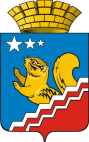 Свердловская областьГЛАВА ВОЛЧАНСКОГО ГОРОДСКОГО ОКРУГАпостановление18.05.2022 года    	                                     		                              № 178г. ВолчанскО внесении изменений в административный регламент нопредоставлению муниципальной услуги «Признание помещения жилымпомещением, жилого помещения непригодным для проживания,многоквартирного дома аварийным и подлежащим сносу илиреконструкции, садового дома жилым домом и жилого дома садовымдомом», утвержденный постановлением главы Волчанского городскогоокруга от 05.07.2021 года № 270» В соответствии Постановлением Правительства Российской Федерации от 17.02.2022 № 187 «О внесении изменения в пункт 61 Положения о признании помещения жилым помещением, жилого помещения непригодным для проживания, многоквартирного дома аварийным и подлежащим сносу или реконструкции, садового дома жилым домом и жилого дома садовым домом», руководствуясь Уставом Волчанского городского округа,ПОСТАНОВЛЯЮ:1.	Внести в административный регламент предоставления муниципальной услуги «Признание помещения жилым помещением, жилого помещения непригодным для проживания, многоквартирного дома аварийным и подлежащим сносу или реконструкции, садового дома жилым домом и жилого дома садовым домом», утвержденный постановлением главы Волчанского городского округа от 05.07.2021 года № 270, следующее изменение:1.1.	Пункт 27 административного регламента дополнить подпунктом 7 в следующей редакции:«размещение садового дома на земельном участке, расположенном в границах зоны подтопления, затопления».2.	Обнародовать настоящее постановление на официальном сайте Волчанского городского округа в сети Интернет по адресу: www.volchansk- adm.ru.3.	Контроль за исполнением настоящего постановления возложить на заместителя главы администрации Волчанского городского округа по ЖКХ, транспорту, энергетике и связи Соколюка М.П.Глава городского округа                                                      	         А.В. Вервейн     